3 класс «Я — третьеклассник!»
Оборудование: аудиозапись спокойной музыки; «волшебный сундучок»; маленькие листочки; листы А4; цветные карандаши.I.Ритуал приветствия.Дети становятся в круг. Ведущий предлагает каждому из них представить, на какой образ или предмет похоже их сегодняшнее настроение. Далее первый участник символически лепит из воздуха свое настроение и передает его своему соседу, тот переделывает его и отдает дальше и т.д. до тех пор, пока образ не вернется к первому ребенку. Передавая эти образы, дети озвучивают, что они «слепили*. (Во всех остальных занятиях используется этот же ритуал приветствия.)II.Психологическая разминка.Дети по кругу дают свои ассоциации: «3-й класс для меня -это...».III.Основное содержание занятия:1.  «Я в прошлом и Я сейчас». Разговор с детьми о произошедших изменениях: теперь они третьеклассники.  Под спокойную музыку, с закрытыми глазами проводится визуализация того образа, который символизирует эти изменения. Потом дети рисуют рисунок, поделив его на 2 половины: «Я в прошлом году» и «Я сейчас» в символическом изображении (в образе животного, предмета). Рисунки по желанию детей могут показываться и обсуждаться.2.  «Послание в будущее». Дети на маленьких листочках пишут, чего они ждут от 3-го класса, свои ожидания, кладут их в «волшебный сундучок», готовя «послание в будущее»: этот сундучок мы откроем только в середине (можно под Новый год) или в конце года и посмотрим, совпали ли наши ожидания.IV.Ритуал прощания.Игра «Салют». Все участники занятия кладут свои ладошки на ладонь ведущего. Когда они кладут свою ладонь, они отвечают на вопрос ведущего, касающийся темы занятия. Вопрос: «Что я жду от 3-го класса?». По сигналу I—2—3 все отпускают свои руки и вместе поднимают их вверх, запуская салют с криком: «Ура!» (Во всех остальных занятиях используется этот же ритуал прощания, меняется только вопрос к детям.)Примеры работ учащихся:
 
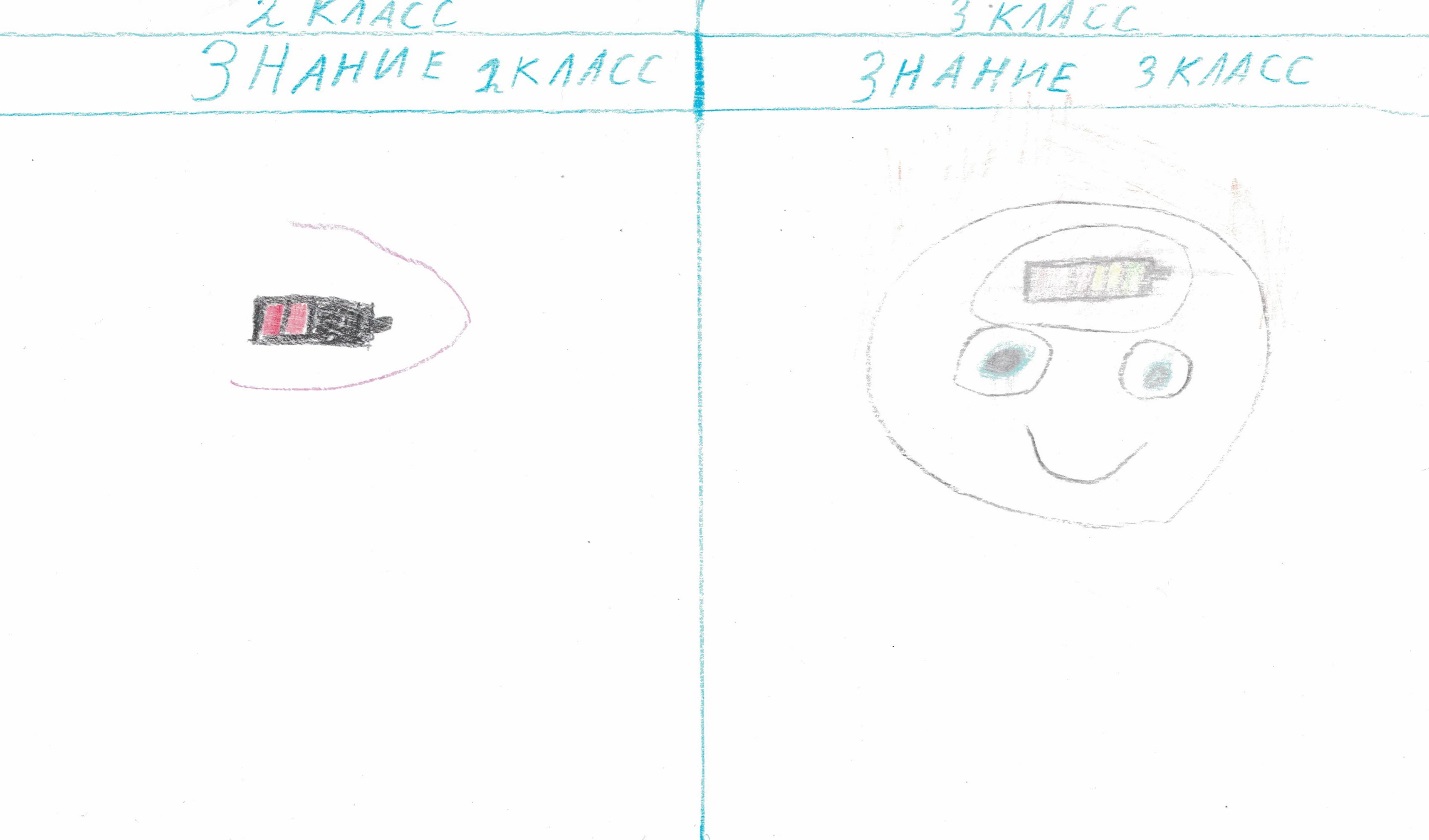 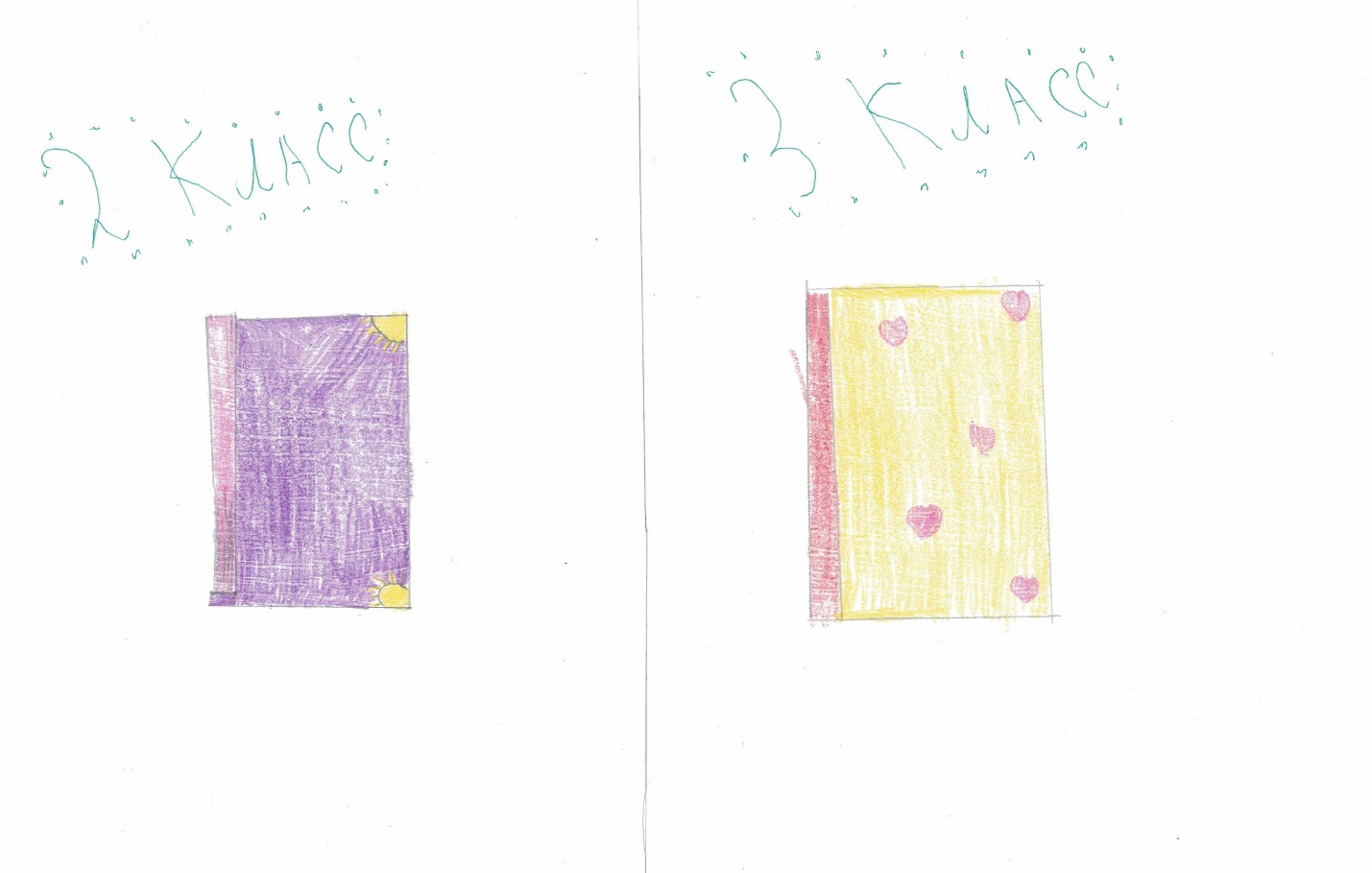 